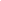 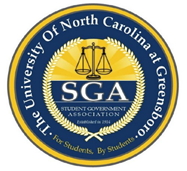 MinutesCall to Order of the 95th Session (7:04)Roll Call (7:05)Approval of Minutes (7:06)Approval of Agenda (7:06)Safezone Training (7:07)Elliott Kimball, Office of Intercultural Engagement(OIE) - LGBTQ+ Advocacy, Gender and Sexuality, OIE bridges gap with programs and initiatives help students engage across difference important because we must be inclusive and represent traditionally marginalized groups … Safezone is 3, 3 hour trainings mission is create a network of affirming allies across campus so people who identify as LGBTQ+ aren’t doing all the work … get on same page when using language … pants general metaphor used to describe sex, gender, and sexual identity (not interchangeable) … pants metaphor - sex: assigned at birth - biology - in your pants, gender: consciously identify - how you actively identify, sexual orientation: whose pants you want to get into … alphabet soup … Lesbian(female to female), Gay(male to male), Bisexual(any two genders), not just men and women - gender binary, Transgender(identifies as gender different from sex assigned at birth), Queer(inclusive of anybody who doesn’t identify as cisgender or heterosexual - term has a lot of fluidity) and Questioning(important to give validating language to process), Intersex(variation in sex characteristics), Asexual(behavior vs. attraction - lack of sex doesn’t change the way you identify … experience attraction in a different way), The Gender revolution documentary, Pansexual(attraction to all sexes and genders), Polysexual(attracted to some but not all), +(everything else, a tad bit like “the other” queer is most inclusive of vernacular but has a history, this conversation isn’t finished constantly evolving and changing) … language exists to educate, raise awareness, promote inclusivity, creates sense of community and guideposts for people navigating, pros and cons because creates boxes could create stereotypes … the A is not ally or advocate dominate group in that identity is problematic … the gender unicorn … valid even if it doesn’t make sense … we can be better advocates by: think of ways as a SGA, creating space for pronouns - way interact and include people on a daily basis, inclusive language - share pronouns normalizes you don’t assume, incorporate singular they, don’t say preferred it’s invalidating, avoid saying real or legal name, avoid ma’am and sir say friends/folks, think about way you approach diversity(talking about it is easy, just numbers) but talking about equality is harder and inclusion is even harder and equity even more difficult, intersectionality is convoluted to talk about, misgendering is when you say pronouns when the person doesn’t identify like that, don’t be so hard on yourself it’s a relearning, when engaging on intercultural dialogue - do your own research, don’t tokenize people, be mindful of language, think about intent and impact, reserve right to change mind, consider your privilege, use your I statements speak for yourself, upcoming events: lavender graduation, mandy carter coming to campus, and an event at 7pm next week to remember lost trans lives … finding ways for people to share their stories and engage LBGTQ+ students in the process … preferred name policy through registrar's office(fill out online - has restrictions to where appears will appear on course rosters) … data systems update for more flexibility … gender neutral bathrooms in residence halls - not sustainable is common pushback … focus groups open forums … transgender housing case by case basis go outside traditional systems to get help because not asked on application … brochures left for all of us as well as playing cardsReports (8:04)President Holly Shields (8:05)Chief of Staff, Catherine presented on her behalf - apologizes for not being there …. Met with Chancellor Gilliam discuss SGA past/future, and EUC feminine products, student engagement … ASG - NC Senate Bill 521(diversity centers on all campuses to evaluate effectiveness possible consolidation) - Mikaela can provide us with bill … Student body president council - 120 credit hour as long as programs that require more can have it … Tax policy in early stages … graduate students affected by taxing income and tuition waiver … they’ll get less money … Free speech and free expression policy sent in GroupMeVice President Mikaela Portugal (8:09)Email if wanna come during office hours getting caught up now … Shoutout to Brian Cone 3MT … Attendance we ran for this position and were elected it’s a team effort ensure you are coming in … only one more meeting left … some senator positions will be opening on our website rolling application inform people about it to recruit … ASG two grants in budget and finance standing rule that if your student organization wants ASG funding before you submit application see either VP, President, Treasurer, etc. … Government Outreach Committee go talk about bills being passed during that week … Elections coming up if you want leadership shadowAttorney General Brianna Boggan (8:14)Office hours did change … a lot of times meeting with students so be sure to e-mail … November 15th 5:30-8:00 campus safe walk wear things suitable to weather … What is attorney general currently doing? Academic cases coming up so shadowing advisors … cases information debrief(refer to slides) … addressing feedback already given … used table instead of pie chart because encouraged more feedbackSpecial Reports (8:17)Executive Board Report (8:17)Chief of Staff - role: listening to senate and connecting executive board to initiatives to bridge gap … ASG - student representation enhancement task force until May … present to ASG budget and finance committee about out of state tuition … executive board Google Drive initiativesSecretary of Student Affairs - absent … Ritmo won Unity … Unity goals in futureSecretary of Business Affairs - absent … intersection issue … TPA Committee … Project Clean Plate saved more than group week before usSecretary of Academic Affairs - late hours in Library continue to promote … thank you cards please sign name … Diversity Expo please sign up will send Google Form … Library Renovations … coffee in library need SGA representatives … 15% couponsSecretary of Community Affairs - collegiate council for opioid misuse … risk and preventative factors … mentoring … spartan recovery program … present legislation to house of representatives … branches of love December 2nd decorating holiday trees … 2 teams of 4-6 SGA membersSecretary of Media Affairs … needs headshots and bios … plan on getting bios from everyone … website maintenance … let us(him and Brittany) know in advance for promotion of a advance … take a picture send it to and will post when your doing stuffASG Liaison … passing a thank you card around for Elliott … plan event in spring Feb. 12th-16th for Sexual Assault … let know if want to attend meeting in future, 3 left: NC State, WSSU, and Chapel Hill Legislative Board Report (8:33)Current Concerns Committee - statement committee chair released one on noose incident … polling initiative in EUC commons reached 150 people feminine products creating task force for next steps … tomorrow polling on University Library 11-1 in EUC commons again … uncgcurrentconcerns@gmail.com Elections Committee - elections coming up next semester … big election time all spots open including VP and President … already established a timeline for longer time to vote want a whole week … need help with tabling and interest meetings during that time … better marketing strategies to get more people voting … committee will be working on getting headshots and bios from senators … uncgelections@gmail.com Publicity Committee - senator spotlight for instagram to allow students to put a face with the position … Ernesto can take pictures after the meeting … we want flyer please let know at least 5 days in advance better to let student body know in advanceTreasurer - budget … please e-mail if need funds or reimbursementFinance Committee - committee is allocating travel on a rolling basis, if groups do not used 50% of funds they will be sanctioned for next semester's allocations processLegislative Chair - we’re going to have a legislative workshop on the last meeting of the semester, know the general ideas within in the SOPs, we should all be writing legislation based on our platforms, 1 piece per senator, we have a legislative request form, working with Finance to make legislation for allocation timelines… motivation: cans not can’ts, utilize resources, and make sure you stay hydratedOld Business (8:46)New Business (8:47)Senator Forum (8:47)Tim - bringing student groups in initative ideaTimia - working with school senators … community service hours - 2 ways to submitGene - if you signed up to table, look out for an e-mail next semester sign up sheet for rotationSamaya - yield time to Brianna … e-mail cautious of scam of money and safety … recruitment 27th-30th light refreshments … conduct team student panelist first if interested in being attorney generalAngli - Montagnard organization dialogue series at 5pm eucJamie - outreach manager for life in guilford county … relay for life planningAsha - raise money for pediatric cancer … Greensboro swarm game at the 28th … $15 $4 go towards Student Forum  (8:50)Announcements  (8:50)Timia - 2 community service opportunities … pink pad is tabling in EUC and classics dayShaniya - initiative ideas reach outSamaya - homelessness and hunger awareness week … getting cold probably seen some in community be aware … contact in OLSL if interested in serving Mikaela - tuition and fees increase eventAdjournment (8:57)